Α1 2020-2021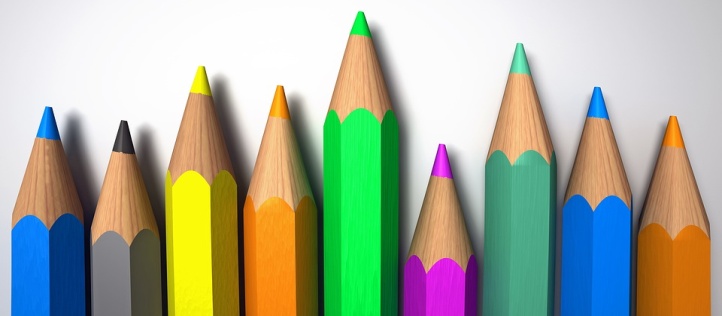 ΗΜΕΡΕΣ/ΩΡΕΣΔΕΥΤΕΡΑΤΡΙΤΗΤΕΤΑΡΤΗΠΕΜΠΤΗΠΑΡΑΣΚΕΥΗ1ηΓΛΩΣΣΑ2ηΘΡΗΣΚΕΥΤΙΚΑ3ηΓΛΩΣΣΑ4ηΜΟΥΣΙΚΗ5ηΙΣΤΟΡΙΑ6ηΑΓΓΛΙΚΑ7ηΑΓΓΛΙΚΑ---